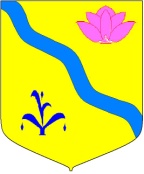 АДМИНИСТРАЦИЯ КИРОВСКОГО МУНИЦИПАЛЬНОГО РАЙОНАРАСПОРЯЖЕНИЕ16.10.2019                               п. Кировский	№ 285-рОб утверждении плана проведения экспертизы муниципальных правовых актов Кировского муниципального района, затрагивающих вопросы осуществления предпринимательской и инвестиционной деятельности.               В целях реализации Порядка проведения оценки регулирующего воздействия проектов муниципальных нормативных правовых актов Кировского муниципального района, экспертизы муниципальных нормативных правовых актов Кировского муниципального района, затрагивающих вопросы осуществления предпринимательской и инвестиционной деятельности, в соответствии с Законом Приморского края от 3 декабря 2014 года №507-КЗ «О порядке проведения экспертизы муниципальных нормативных правовых актов и оценке регулирующего воздействия муниципальных нормативных правовых актов в Приморском крае» (в редакции Законов  Приморского края от 01.12.2016 г. «44-КЗ).1. Утвердить план проведения экспертизы муниципальных правовых актов Кировского муниципального района, затрагивающих вопросы осуществления предпринимательской и инвестиционной деятельности согласно приложению к настоящему распоряжению.2. Опубликовать данное распоряжение на официальном сайте администрации Кировского муниципального района в сети Интернет Kirovsky-mr.ru.3.  Распоряжение вступает в силу со дня его принятия.4. Контроль над исполнением данного распоряжения возложить на начальника Управления муниципальной собственности, архитектуры и правовой экспертизы администрации Кировского муниципального района Шелкова И.А.Глава Кировского муниципального района-глава администрации Кировского муниципального района	       И.И. Вотяков                                                     Приложение                                                                            к распоряжению  администрации                                                                                                                 Кировского муниципального района                                                                                   От________г.  №___________План проведения экспертизы муниципальных актов Кировского муниципального района на 2020 год№ п\пНаименование нормативного правового актаРазработчик нормативного правового актаУполномоченный органСрок проведения экспертизы1Решение Думы Кировского муниципального района от 25 июля 2019 года №191-НПА «О внесении изменений в решение Думы Кировского муниципального района от 21.10.2009 г. №861 Положение «Об  управлении и распоряжении муниципальной собственностью Кировского муниципального района»Отдел муниципальной собственности Отдел правовой экспертизы4 квартал 2019 года2Решение Думы Кировского муниципального района от 27.06.2019 г. №189-НПА «О внесении изменений в решение Думы Кировского муниципального района от 28.06.2007 №446 «Порядок и условия приватизации муниципального имущества Кировского муниципального района Приморского края»Отдел муниципальной собственности Отдел правовой экспертизы4 квартал 2019 года